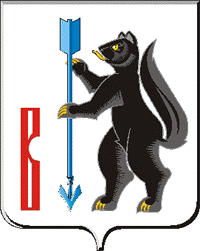  АДМИНИСТРАЦИЯ ГОРОДСКОГО ОКРУГА ВЕРХОТУРСКИЙП О С Т А Н О В Л Е Н И Еот 05.03.2018г. № 131г. ВерхотурьеО внесении изменений в Устав Муниципального бюджетного учреждения дополнительного образования «Верхотурская детская школа искусств»В соответствии с Гражданским кодексом Российской Федерации, Федеральным законом от 06 октября 2003 года № 131-ФЗ «Об общих принципах организации местного самоуправления в Российской Федерации», от 29 декабря 2012 года № 273-ФЗ «Об образовании в Российской Федерации», и в целях приведения Устава Муниципального бюджетного учреждения дополнительного образования «Верхотурская детская школа искусств» в соответствие с действующим законодательством, руководствуясь Уставом городского округа Верхотурский,ПОСТАНОВЛЯЮ:1.Внести в Устав Муниципального бюджетного учреждения дополнительного образования «Верхотурская детская школа искусств» следующие изменения:Пункт 27 второго раздела изложить в следующей редакции«27.Школа самостоятельно разрабатывает и утверждает:дополнительные общеразвивающие программы по видам искусств:1) фортепиано (срок обучения 3, 7(8) лет);2) народные инструменты (срок обучения 3, 7(8) лет;3) хоровое пение (срок обучения 3(4), 7(8) лет);4) изобразительное искусство (срок обучения 3, 7(8) лет);5) художественное образование дошкольников (подготовительный класс, срок обучения 1 год);дополнительные предпрофессиональные общеобразовательные программы по видам искусств на основе федеральных государственных требований:1) фортепиано (срок обучения 8(9) лет);2) хоровое пение (срок обучения 8(9) лет);3) народные инструменты (срок обучения 5(6), 8(9) лет;4) живопись (срок обучения 5(6), 8(9)лет).».2.Директору Муниципального бюджетного учреждения дополнительного образования "Верхотурская детская школа искусств" Щабельской Ю.Е. осуществить комплекс мер по внесению изменений в Устав, в соответствии с действующим законодательством.3.Опубликовать настоящее постановление в информационном бюллетене «Верхотурская неделя» и разместить на официальном сайте городского округа Верхотурский.4.Контроль исполнения настоящего постановления возложить на заместителя главы Администрации городского округа Верхотурский по социальным вопросам Бердникову Н.Ю.Главагородского округа Верхотурский                                                       А.Г. Лиханов